Comité des normes de l’OMPI (CWS)Reprise de la quatrième sessionGenève, 21 – 24 mars 2016RAPPORT SUR L’ETAT D’AVANCEMENT DE L’ÉTABLISSEMENT DES ANNEXES V ET VI ET DE LA REVISION DE LA NORME ST.96 DE L’OMPIDocument établi par le SecrétariatINTRODUCTIONDepuis la présentation du rapport sur l’état d’avancement des travaux à la quatrième session du Comité des normes de l’OMPI (CWS) tenue en mai 2014, l’équipe d’experts chargée de la norme XML4IP a poursuivi ses délibérations dans le cadre de son forum en ligne, d’une conférence en ligne et de réunions physiques, aux fins de la réalisation de la tâche n° 41 : “établir une proposition concernant les annexes V et VI de la norme ST.96 aux fins de son adoption par le CWS et procéder aux révisions et mises à jour nécessaires de la norme ST.96 de l’OMPI”.L’équipe d’experts chargée de la norme XML4IP a établi une proposition concernant les annexes V et VI de la norme ST.96 de l’OMPI pour examen et adoption par le CWS à la présente session (voir le document CWS/4BIS/12).  L’équipe d’experts chargée de la norme XML4IP a également révisé la norme ST.96 deux fois, en mai et en décembre 2015.REVISION DE LA NORME ST.96 DE L’OMPIVersion 2.0Comme elle l’a indiqué au CWS en mai 2014 (voir le document CWS/4/6), l’équipe d’experts chargée de la norme XML4IP a travaillé sur la version 2.0 de la norme ST.96 depuis 2012 et cette version a été approuvée en mai 2015.  Dans la version 2.0, le corps et quatre annexes de la norme ST.96 ont été révisés.Des améliorations importantes ont été apportées dans la version 2.0, notamment en ce qui concerne la documentation relative aux schémas XML.  Les principales révisions portaient sur les éléments suivants :image, paiement, référence paragraphes et figures dans le domaine commun;classification des brevets, données bibliographiques, publication des brevets et nouvelle publication des brevets dans le domaine des brevets;catégorie de marques, marque collective et classification des produits et services dans le domaine des marques;  etclassification de Locarno, catégorie angles de vue dans le domaine des dessins et modèles.La version 2.0 est publiée sur le site Web de l’OMPI à l’adresse http://www.wipo.int/standards/fr/st96/v2-0/.Version 2.1La version 2.1 a été publiée pour corriger des erreurs mineures et ajouter de nouvelles composantes au schéma XML de la norme ST.96 (annexe III), mais d’autres parties de la norme ST.96, y compris le corps de la norme, ont également été actualisées de sorte qu’elles soient en phase les unes avec les autres dans la version 2.1.  Les principales modifications apportées dans la version 2.1 portaient sur les éléments suivants :actualisation de certaines composantes relatives aux paragraphes, p. ex com:SmallCapital, com:Sub et com:Sup;ajout d’une nouvelle valeur d’énumération “Pt” (Points) à com:MeasureUnitCodeType;ajout de com:PublicationContact à certaines composantes relatives aux marques, p. ex tmk:ApplicantType;  etajout d’une nouvelle valeur d’énumération “Breeder” à la composante com:RoleCategoryType.La version 2.1 est la version la plus récente au moment de l’établissement du présent document et est publiée sur le site Web de l’OMPI à l’adresse http://www.wipo.int/standards/fr/part_03_standards.html.AUTRES ACTIVITES DE L’EQUIPE D’EXPERTS CHARGEE DE LA NORME XML4IPAprès la réunion du CWS en mai 2014, l’équipe d’experts chargée de la norme XML4IP a tenu quatre réunions.  Ces réunions visaient les objectifs suivants :la réunion qui s’est tenue à Alexandria (États-Unis d’Amérique) en octobre 2014 visait principalement à mettre au point un schéma XML pour les marques, notamment pour la communication électronique dans le cadre du système de Madrid;la réunion qui s’est tenue à Londres (Royaume-Uni) en novembre 2014 visait principalement à établir la version finale des annexes V et VI et à mettre au point la version 2.0;la réunion qui s’est tenue à Genève (Suisse) en juin 2015 visait principalement à finaliser les annexes V et VI;  etla réunion qui s’est tenue à Alexandria (États-Unis d’Amérique) en octobre 2015 visait principalement à établir les projets de composantes pour la communication dans le cadre du système de Madrid et la communication dans le cadre du système de La Haye.Une autre activité importante a consisté à partager avec les autres offices, dans le cadre de réunions et par l’intermédiaire du forum électronique, le programme de mise en œuvre et les données d’expérience de chacun des offices en ce qui concerne la norme ST.96.  Ce type de collaboration est très utile car il permet d’aider les offices à mettre en œuvre la norme ST.96 et de faciliter l’échange de données entre les offices.Pour répondre aux questions ou aux demandes spécifiques, l’équipe d’experts chargée de la norme XML4IP utilise un registre des questions à examiner.  Au moment de l’établissement du présent document, 585 questions avaient été inscrites au registre.  Un grand nombre de questions ont été examinées, mais il en reste une quarantaine à traiter.PROGRAMME DE TRAVAILL’équipe d’experts chargée de la norme XML4IP reçoit des demandes concernant l’extension de la norme ST.96 de l’OMPI pour que celle-ci réponde à d’autres besoins opérationnels.  Beaucoup de ces demandes ont déjà été traitées, mais certains éléments, notamment ceux indiqués ci-après, sont encore en instance.Domaine communPaquet/transaction pour le dépôt et le renouvellement en ligne pour un service à guichet uniqueDomaine des brevetsRapport de recherche/opinion écriteDonnées bibliographiques pour certificat complémentaire de protection (CCP)Renouvellement de brevetDocument de prioritéDonnées sur la situation juridiqueFormulaires PCTTransactionAmendementDomaine des marquesCommunication électronique dans le cadre du système de MadridDomaine des dessins et modèlesCommunication électronique dans le cadre du système de La HayeDonnées bibliographiques sur les dessins et modèlesL’équipe d’experts a provisoirement décidé d’inclure les éléments ci-après dans la prochaine version du schéma XML de la norme ST.96.Communication électronique dans le cadre du système de MadridCommunication électronique dans le cadre du système de La HayeDonnées bibliographiques pour le certificat complémentaire de protection (CCP)Rapport de recherche/opinion écriteAfin de préparer la prochaine version du schéma XML de la norme ST.96, l’équipe d’experts chargée de la norme XML4IP prévoit d’organiser des réunions en 2016.Le CWS est invitéà prendre note des résultats des travaux de l’équipe d’experts chargée de la norme XML4IP et du rapport de son responsable figurant dans le présent document, età prendre note du programme de travail de l’équipe d’experts chargée de la norme XML4IP mentionné aux paragraphes 11 à 13 ci-dessus.[Fin du document]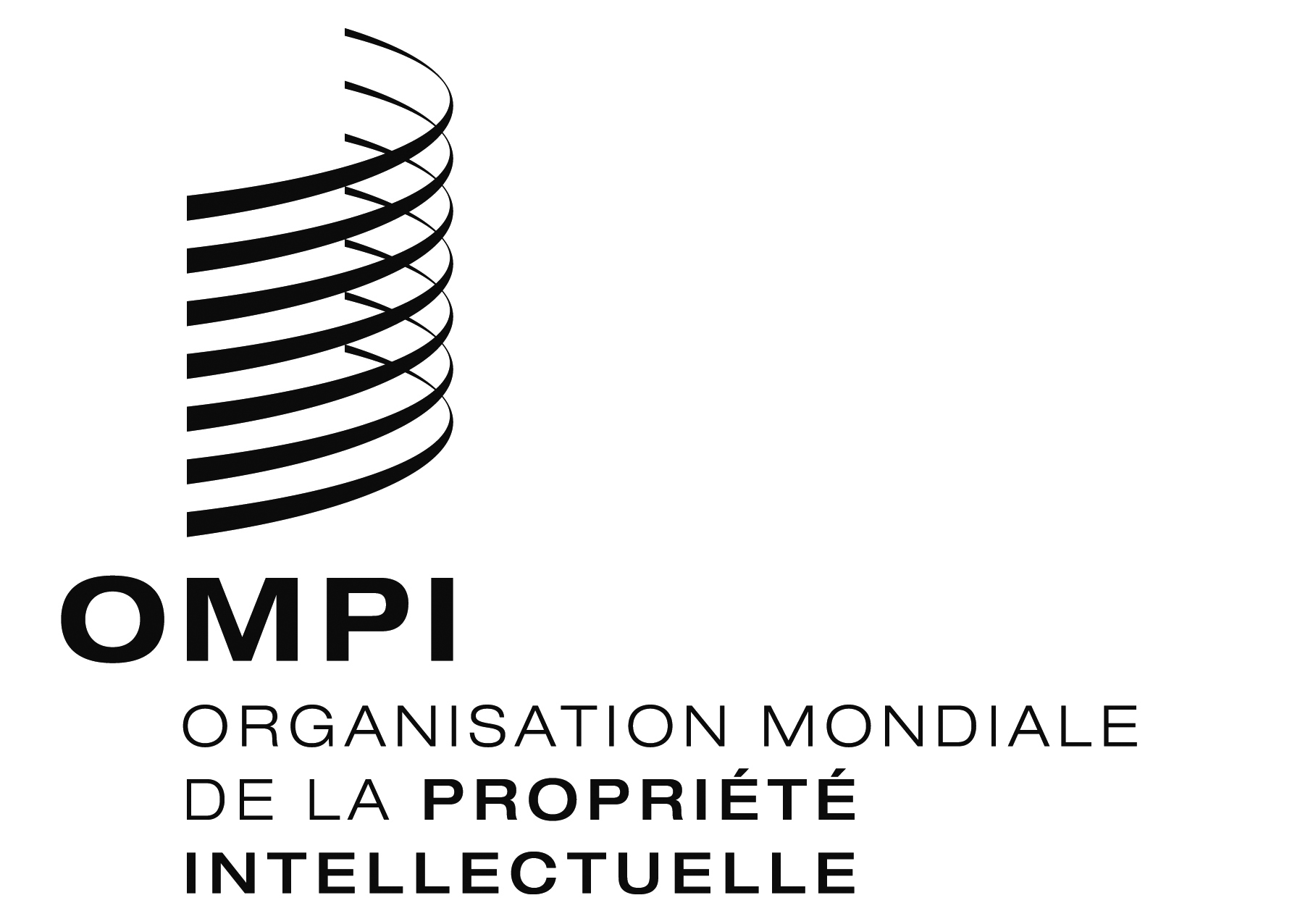 FCWS/4BIS/4CWS/4BIS/4CWS/4BIS/4ORIGINAL : anglaisORIGINAL : anglaisORIGINAL : anglaisDATE : 22 février 2016DATE : 22 février 2016DATE : 22 février 2016